معاهدة التعاون بشأن البراءاتالفريق العاملالدورة الثامنةجنيف، من 26 إلى 29 مايو 2015معيار عرض قوائم التسلسل بناء على معاهدة التعاون بشأن البراءاتوثيقة من إعداد المكتب الدولييحتوي مرفق هذه الوثيقة على تقرير أعده المكتب الأوروبي للبراءات بشأن عمل فرقة العمل المعنية بقوائم التسلسل التي أنشأتها اللجنة المعنية بمعايير الويبو (اللحنة) في دورتها الأولى المعقودة في أكتوبر 2010.إن الفريق العامل مدعو إلى الإحاطة علما بمضمون مرفق هذه الوثيقة.[يلي ذلك المرفق]تقرير عن إعداد معيار جديد للويبو بشأن عرض قوائم تسلسل النوويدات والأحماض الأمينية باستخدام لغة الترميز الموسعة (XML)معلومات أساسيةأنشئت فرقة العمل المعنية بقوائم التسلسل من قبل اللجنة المعنية بمعايير الويبو (اللجنة) في دورتها الأولى (المعقودة في الفترة من 25 إلى 29 أكتوبر 2010) لتتولى المهمة رقم 44 (انظر الفقرة 29 من الوثيقة CWS/1/10):"صياغة توصية بشأن عرض قوائم تسلسل النوويدات والحوامض الأمينية باستخدام لغة الترميز الموسعة لاعتمادها معيارا للويبو. وينبغي تقديم اقتراح معيار الويبو الجديد إلى جانب تقرير بشأن وقع المعيار المذكور على معيار الويبو ST.25، إضافة إلى التغييرات الضرورية المقترح إدخالها على المعيار ST.25."وطُلب أيضا من فرقة العمل ما يلي:"التنسيق مع هيئة معاهدة التعاون بشأن البراءات المعنية فيما يخص الوقع المحتمل لذلك المعيار على المرفق جيم من التعليمات الإدارية لمعاهدة التعاون بشأن البراءات."وأُسند دور المشرف على فرقة العمل إلى المكتب الأوروبي للبراءات الذي أجرى منذ توليه ذلك الدور سبع جولات من المناقشات على المنتدى الإلكتروني لفرقة العمل وقدّم مشروعا نهائيا لأغراض استشارة الزبائن. واتُّفق على مبدأ التمييز بين الجوانب التقنية للمعيار ST.25 والمرفق جيم (التعليمات الإدارية لمعاهدة التعاون بشأن البراءات) في الاجتماع الثامن عشر للإدارات الدولية المعقود في فبراير 2011 (انظر الفقرات من 88 إلى 92 من الوثيقة PCT/MIA/18/16) وفي الاجتماع الرابع للفريق العامل لمعاهدة التعاون بشأن البراءات المعقود في يونيو 2011 (انظر الفقرات من 180 إلى 188 من الوثيقة PCT/WG/4/17).التقرير المرحليبدأت فرقة العمل نشاطها في فبراير 2011 استنادا إلى مشروعات أعدها المكتب الأوروبي للبراءات. وشاركت مكاتب عديدة في ذلك النشاط ونشرت تعليقات مفيدة على المنتدى الإلكتروني لفرقة العمل.وفي مارس 2012، انتهت فرقة العمل من إعداد مشروع للمعيار أمكن للمكاتب استخدامه لاستشارة زبائنها بشأنه. وأثيرت عدة مسائل مهمة من خلال التعليقات التي وردت من الزبائن وعولجت بالتعاون مع موردي قواعد بيانات بنك اليابان لبيانات الحمض النووي (DDBJ)، والمعهد الأوربي للمعلومات البيولوجية (EBI)، والمركز الوطني لمعلومات البيوتكنولوجيا (NCBI).وانتهت الجولة السادسة من المناقشات في سبتمبر 2013 وأُطلق على النسخة النهائية للمعيار بشأن "عرض قوائم تسلسل النوويدات والأحماض الأمينية باستخدام لغة الترميز الموسعة (XML)" اسم "المعيار ST.26"، وقُدمت إلى اللجنة في دورتها الرابعة المعقودة في مايو 2014 كي تنظر فيها وتعتمدها.واعتُمد معيار الويبو ST.26 بشكل غير رسمي من قبل اللجنة في دروتها الرابعة، ولكن تلك الدورة عُلّقت دون الاتفاق على جدول الأعمال. ومن المتوقّع اعتماده رسميا عند استئناف الدورة الرابعة.وفي عام 2014، أجرت فرقة العمل جولة سابعة من المناقشات ركّزت على مسائل الانتقال (من المعيار ST.25 إلى المعيار ST.26).خارطة الطريقاعتماد المعيار ST.26 بشكل رسمي عند استئناف الدورة الرابعة للجنة.ومواصلة الجولة السابعة من المناقشات بغرض استكمال التقييم التقني لعملية الانتقال من المعيار ST.25 إلى المعيار ST.26.واستكمال التقييم التقني لعملية الانتقال من المعيار ST.25 إلى المعيار ST.26 وتقديمه إلى اللجنة في 2016/17 كي تنظر فيه وتعتمده.[نهاية المرفق والوثيقة]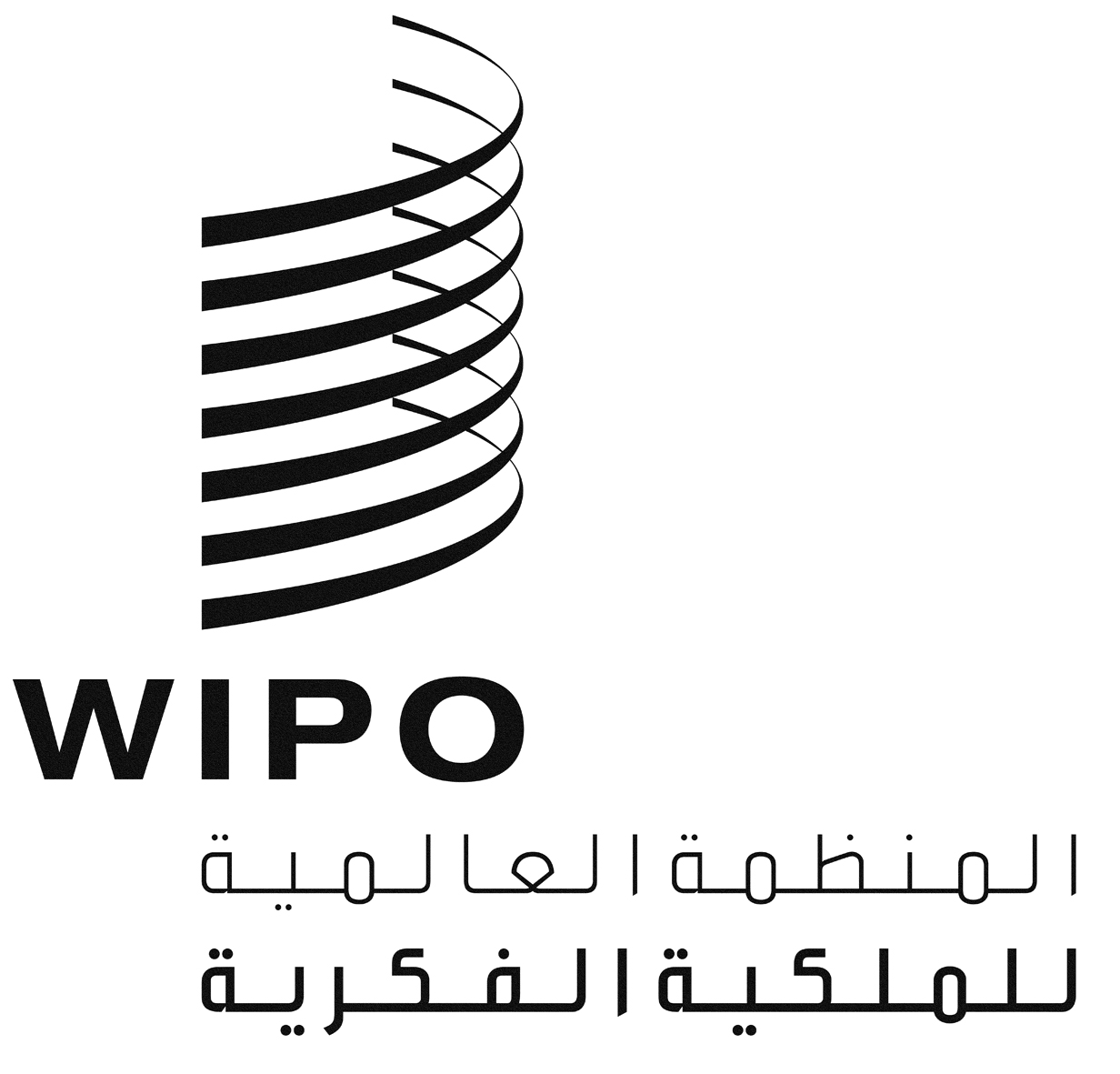 APCT/WG/8/13PCT/WG/8/13PCT/WG/8/13الأصل: بالإنكليزيةالأصل: بالإنكليزيةالأصل: بالإنكليزيةالتاريخ: 2 أبريل 2015التاريخ: 2 أبريل 2015التاريخ: 2 أبريل 2015